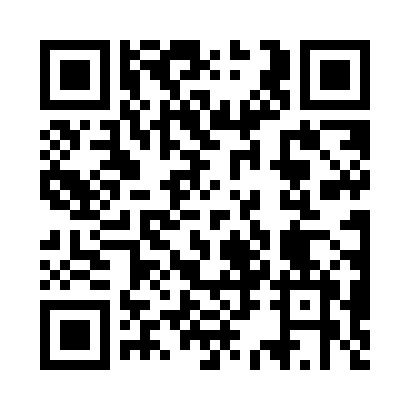 Prayer times for Gasno, PolandWed 1 May 2024 - Fri 31 May 2024High Latitude Method: Angle Based RulePrayer Calculation Method: Muslim World LeagueAsar Calculation Method: HanafiPrayer times provided by https://www.salahtimes.comDateDayFajrSunriseDhuhrAsrMaghribIsha1Wed2:335:1012:395:478:0910:342Thu2:295:0812:395:488:1110:373Fri2:265:0612:395:498:1210:414Sat2:255:0412:395:508:1410:445Sun2:245:0312:395:518:1610:456Mon2:245:0112:395:528:1710:467Tue2:234:5912:395:538:1910:468Wed2:224:5712:385:548:2110:479Thu2:214:5512:385:558:2210:4810Fri2:214:5412:385:568:2410:4811Sat2:204:5212:385:578:2510:4912Sun2:194:5012:385:588:2710:5013Mon2:194:4912:385:598:2910:5014Tue2:184:4712:386:008:3010:5115Wed2:174:4612:386:018:3210:5216Thu2:174:4412:386:028:3310:5217Fri2:164:4312:386:038:3510:5318Sat2:164:4112:386:048:3610:5419Sun2:154:4012:386:058:3810:5420Mon2:154:3812:396:058:3910:5521Tue2:144:3712:396:068:4110:5622Wed2:144:3612:396:078:4210:5623Thu2:134:3512:396:088:4410:5724Fri2:134:3312:396:098:4510:5825Sat2:124:3212:396:108:4610:5826Sun2:124:3112:396:108:4810:5927Mon2:124:3012:396:118:4911:0028Tue2:114:2912:396:128:5011:0029Wed2:114:2812:396:138:5111:0130Thu2:114:2712:406:138:5311:0131Fri2:104:2612:406:148:5411:02